.SIDE LEFT, RIGHT TOGETHER, BACK, RIGHT SHUFFLE, STEP ¼ PIVOT RIGHT, LEFT CROSS SHUFFLERIGHT ROCK, RIGHT CROSS, BACK TOGETHER, WALK FORWARD LEFT RIGHT, LEFT SHUFFLE FORWARDRIGHT ROCK FORWARD, 1 ¼ TURNS RIGHT, LEFT CROSS, ROCK WITH HITCH LEFT, BEHIND SIDE CROSSROCK RIGHT TO RIGHT SIDE, RIGHT BEHIND SIDE CROSS, STEP LEFT HIP, BUMP LEFT, RIGHT, LEFT RIGHTREPEATUrban Grace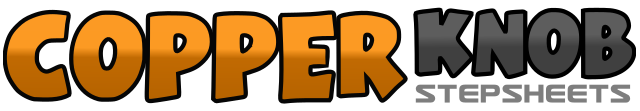 .......Count:32Wall:2Level:Improver.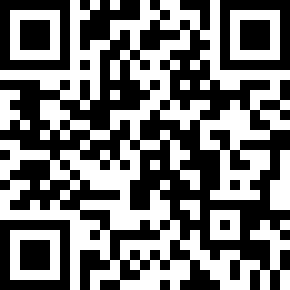 Choreographer:Masters In Line (UK)Masters In Line (UK)Masters In Line (UK)Masters In Line (UK)Masters In Line (UK).Music:But for the Grace of God - Keith UrbanBut for the Grace of God - Keith UrbanBut for the Grace of God - Keith UrbanBut for the Grace of God - Keith UrbanBut for the Grace of God - Keith Urban........1-2Step left foot to left side, step right foot next to left3Step back on left foot4&5Step forward on right, step left next to right, step forward on right6-7Step forward on left, pivot ¼ turn to right (weight ends on right)8&1Cross left over right, step right next to left, cross left over right2-3Rock right foot to right side, replace weight onto left foot4&5Cross right over left, step back on left, step right next to left6-7Step forward on left, step forward on right8&1Step forward on left, step right next to left, step forward on left2-3Rock forward on right, replace weight onto left4&5Make ½ turn right stepping forward on right, make ½ turn right stepping back on left, make ¼ turn right stepping right to right side6&7Cross rock left over right, replace weight onto right, hitch left knee up8&1Cross left behind right, step right to right side, cross left over right2-3Rock right foot to right side, replace weight onto left4&5Cross right behind left, step left to left side, cross right over left6-7Step left to left side bumping hip to left, bump hip to right8&Bump hip to left, bump hip to right